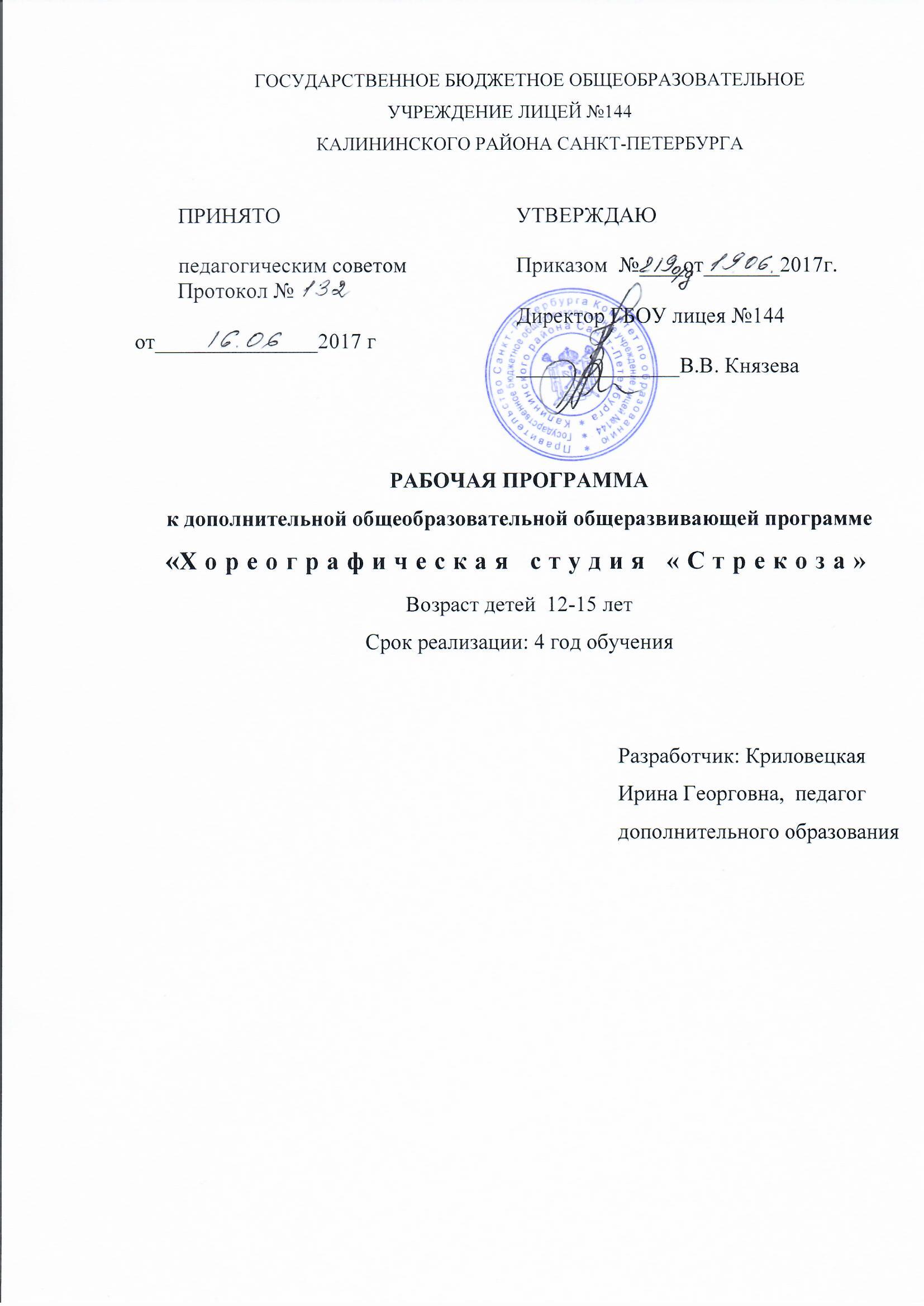 ПОЯСНИТЕЛЬНАЯ ЗАПИСКАРебенок 10-12 лет обычно уже вступает в стадию подростковых изменений, которые затрагивают не только организм, но характер и самосознание. Развитие 10-12 летних детей характерно тем, что подросток активно начинает изъяснять и отстаивать собственную точку зрения, его мнение превалирует над мнением окружающих и кажется единственно верным.   Также развиваясь, он «отвоевывает» личное пространство и самоутверждается.Для развития ребенка 10-12 лет характерно повышение коммуникабельности и самостоятельности. Ребенок легко заводит знакомства, уютно чувствует себя в компании сверстников, проводит много времени с друзьями. На четвертом году обучения происходит совершенствование комплекса знаний и навыков, полученных за первые годы обучения. Продолжают изучаться народно-характерный танец с введением движений и этюдов в молдавском, испанском, татарском характере. Джаз-модерн танец привносит в развитие больше пластики на основе изучения контемпорари. Кроме этого обязательно проводятся занятия по классическому танцу, что дает большую возможность для развития техники учащихся.Учащиеся продолжают учиться свободно двигаться с полной эмоциональной и эстетической отдачей, применяя ранее изученные упражнения, в различных комбинациях, рисунках и танцах. У них продолжает формироваться индивидуальный стиль, развиваться двигательная память, запоминание специальных терминов, позиций, движений, рисунков и т.д.Занятия на данном этапе предполагают изучение более сложных движений, комбинаций, рисунков и композиций. Учащиеся станут учиться различать движения и упражнения разных техник в хореографии, будут овладевать методическими знаниями и более сложной терминологией. Сформируются начальные теоретические и технические навыки использования приемов актерского мастерства и сценической выразительности на практике. ЦельФормирование общей культуры учащихся посредством обеспечения духовно-нравственного воспитания и развития творческих способностей в хореографическом коллективе.Задачи:ОбучающиеОсвоение элементов классического танца.Освоение движений в технике джаз-танца.Освоение элементов народно-характерного танца и техники их исполнения.Изучение специальной терминологии.Обучение выразительному исполнению.РазвивающиеРазвитие музыкально – образного мышления.Развитие познавательных интересов.Развитие эмоциональной сферы.Развитие специальных способностей.Сохранение и укрепление психического здоровья детей.Воспитательные Воспитание трудолюбия, ответственности и др. личностных качеств.Воспитание толерантности.Совершенствование навыков публичного выступления.Создание комфортного психологического климата, благоприятной ситуации успеха.Образовательная деятельность направлена на:физическое развитие: ОФП, развитие данных, развитие координации, работа по постановке корпуса;художественно-эстетическое развитие: использование хорошей музыки, беседы, посещение театров, выставок; формирование представлений о видах искусства, в том числе направлений танцевального искусства;познавательное развитие: работа над постановками, изучение терминологии, проведение аналогий и др.;социально-коммуникативное развитие: игры, тренинги, работа над постановками; воспитание ценностного отношение детей к здоровью и человеческой жизни, развивитие мотивации к сбережению своего здоровья и здоровья окружающих людей.Результаты образовательной деятельностиПредметные:знать правила исполнения упражнения у станка и на середине;знать основные принципы построения хореографического номера;понимать и различать основные танцевальные направления;знать названия упражнений на французском и английском языке;исполнять коллективные танцы в различных стилях.Метапредметные:ориентироваться в системе знаний по хореографии: отличать новое от уже изученного;преобразовывать информацию из одной форм в другую (инструкция - движения);учиться самостоятельно проводить разминку, выполнять новые движения по образцу.потребность в общении со сверстниками на темы, связанные с хореографией.ориентированность в культурном многообразии окружающей действительности, участие в жизни микро - и макросоциума (группы, класса, школы, города, региона и др.); овладение способностью к творческой реализации собственных творческих замыслов через понимание целей, выбор способов решения проблем поискового характера; применение знаково-символических средств для решения коммуникативных и познавательных задач.Личностные:укрепление культурной, этнической и гражданской идентичности в соответствии с духовными традициями семьи и народа;овладение навыками сотрудничества со взрослыми и сверстниками;формирование этических чувств доброжелательности и эмоционально-нравственной отзывчивости, понимания и сопереживания чувствам других людей.развитие мотивации к танцевально-учебной деятельности и реализация творческого потенциала в процессе коллективного творчества;продуктивное сотрудничество (общение, взаимодействие) со сверстниками при решении различных творческих задач, в том числе танцевальных; формирование установки на безопасный, здоровый образ жизни, наличие мотивации к творческому труду, работе на результат.Таким образом, к концу четвертого года обучения учащиеся соответствуют следующим критериям (что учитывается при возможном поступлении новых детей в коллектив на пятый год обучения):должны знать:знать рисунок положений и уровней рук и ног классического танца;позы классического танца малые и большие;знать положение стопы, колена, бедра – открытое и закрытое.должны уметь:эмоционально и выразительно исполнять движения, сохраняя танцевальную осанку, выворотность;четко и правильно исполнять экзерсис у станка и на середине;правильно открыть и закрыть руку на талию;исполнять «дроби» русского и испанского танца;исполнять упражнения в разном характере;легко и ярко исполнять танцевальные комбинации.КАЛЕНДАРНО-ТЕМАТИЧЕСКОЕ ПЛАНИРОВАНИЕСОДЕРЖАНИЕ ОБУЧЕНИЯ1. Вводное занятиеТеория. Беседа о коллективе, планах на текущий год, просмотр видео, фото-материалов. Инструктаж по технике безопасности. На занятии возможно присутствие родителей.2. Классический exersicеТеория. Обобщение полученных практических навыков и знаний. Рисунок положений уровней ног и рук, большие и маленькие позиции рук, позы классического танца.Практика. Demi – rond, rond de jambe на 45 en   dehors et en dedansна полупальцах и на demi- plie.Pas tombe:а) на месте с полуповоротом endehors et en dedans, работающая нога — в положении sur le cou-de-pied.Flic-flac en face.Rond de jambe en 1'ait en dehors, en dedans.Battements releves et battements developpes en face в позах:а) на   полупальцах.Grands battements jetes developpes («мягкие» battements) на всей стопе.Grands battements jetespasses par terre (через I позицию) с окончанием на носок вперед или назад en face и в позе.Экзерсис на середине зала.- Battements tendus en tournant en dehors, en dedans no- 1/8, 1/4 круга.- Battements tendus jetes en tournant en dehors, en dedans no1/8 и 1/4 круга.                              - Battements fondus:-Battements frappes:- Battements soutenus на 90°en face и в позах на всей стопе.- Flic-fiac en face.- Rond de jambe en Lair en dehors, en dedans.- Battements releves lents:а) в arabesque на всей стопе.- Battements developpes:а) в arabesque на всей стопе.- Pas tombe:а) на месте с полуповоротом endehors et en dedans (работающая нога в положении sur le cou-de-pied);- Temps lie на 90 с переходом на всю стопу.- Grands battements jetes developpes («мягкие» battements) -  6-е port de bras.-  Pas de bourree dessus-dessous en face.-  Preparation к pirouette en dehors, en dedans с II позиции.     Pirouettes en dehors et en dedans с II позиции с окончанием в V позиции.6.  Джаз-танецТеория. Музыкальное развитие. Современные аранжировке старинной музыки. Стилизация.  Правила исполнения поворотов. Логика смены позиций рук и ног.Практика. -комбинации exercise более сложные;-ОФП, par terre (комбинации);-танцевальные комбинации;-повороты en dh и en dd из IV поз. смена направлений-прыжки: assamblé, jeté в продвижении;-боковой проскок с выносом бедра;-затяжка, контракция. 7.  Народно-характерный танецТеория. Особенности русских народных движений. Характерные положения рук в русском танце. Виды русского танца. Хоровод, кадриль, переплясПрактика. •	станок- рlie, grand-plié;- bt-tendu (I, II, III вид);- roud des jambs;- подготовка к веревочке;- grand battement jeté, jeté-pointe; - grand battement  с упаданием на рабочую ногу;- flic-flac веером со скачком на опорной ноге;- grand plie c port des bras;- develloppement с ударом в опорной ноге;- прыжки;- крутки;- упражнения на середине: молдавский танец: положения рук, ног, основные ходы. - grand battement с падением на рабочую ногу;- flic-flac веером со скачком на опорной ноге;- grand plié c port des bras;- develloppement с ударом в опорной ноге;упражнения на середине:- положения рук, ног, основные танцевальные ходы молдавского, татарского, цыганского и испанского танцев.8.  Постановочно - репетиционная работа.Теория. Изучение и отработка элементов и комбинаций текущих постановочных работ.Практика. Работа над эмоциональным исполнением номера. Отработка движений по отдельности и танца целиком. Репетиция номеров. Подготовка к концертам.9.  Концертная деятельностьПрактика.  Участие в плановых концертах и конкурсах различного уровня.10.  Итоговое занятиеТеория. Подведение итогов за год, просмотр видео, фотоматериалов. Практика. Самостоятельное исполнение движения, танцевальной композиции.№ п/пТема занятияКоличество часовДата проведения занятияДата проведения занятия№ п/пТема занятияКоличество часовпо плану по фактуВводное занятие 201.09.17Классический exsercice202.09.17Джаз-танец206.09.17Джаз-танец208.09.17Постановочно-репетиционная работа209.09.17Джаз-танец213.09.17Джаз-танец215.09.17Постановочно-репетиционная работа216.09.17Классический exsercice220.09.17Джаз-танец222.09.17Постановочно-репетиционная работа223.09.17Джаз-танец227.09.17Джаз-танец229.09.17Постановочно-репетиционная работа230.09.17Классический exsercice204.10.17Джаз-танец206.10.17Постановочно-репетиционная работа207.10.17Джаз-танец211.10.17Джаз-танец213.10.17Постановочно-репетиционная работа214.10.17Классический exsercice218.10.17Джаз-танец220.10.17Постановочно-репетиционная работа221.10.17Джаз-танец225.10.17Джаз-танец227.10.17Постановочно-репетиционная работа228.10.17Классический exsercice201.11.17Джаз-танец203.11.17Постановочно-репетиционная работа204.11.17Джаз-танец208.11.17Джаз-танец210.11.17Постановочно-репетиционная работа211.11.17Классический exsercice215.11.17Джаз-танец217.11.17Постановочно-репетиционная работа218.11.17Джаз-танец222.11.17Джаз-танец224.11.17Постановочно-репетиционная работа225.11.17Классический exsercice229.11.17Джаз-танец201.12.17Постановочно-репетиционная работа202.12.17Джаз-танец206.12.17Джаз-танец208.12.17Постановочно-репетиционная работа209.12.17Классический exsercice213.12.17Джаз-танец215.12.17Постановочно-репетиционная работа216.12.17Джаз-танец220.12.17Джаз-танец222.12.17Постановочно-репетиционная работа223.12.17Классический exsercice227.12.17Джаз-танец229.12.17Постановочно-репетиционная работа230.12.17Народно-характерный танец210.01.18Народно-характерный танец212.01.18Постановочно-репетиционная работа213.01.18Классический exsercice217.01.18Джаз-танец219.01.18Постановочно-репетиционная работа220.01.18Народно-характерный танец224.01.18Народно-характерный танец226.01.18Постановочно-репетиционная работа227.01.18Классический exsercice231.01.18Джаз-танец202.02.18Постановочно-репетиционная работа203.02.18Народно-характерный танец207.02.18Народно-характерный танец209.02.18Постановочно-репетиционная работа210.02.18Классический exsercice214.02.18Джаз-танец216.02.18Постановочно-репетиционная работа217.02.18Народно-характерный танец221.02.18Народно-характерный танец224.02.18Постановочно-репетиционная работа228.02.18Классический exsercice202.03.18Джаз-танец203.03.18Постановочно-репетиционная работа207.03.18Народно-характерный танец209.03.18Народно-характерный танец210.03.18Постановочно-репетиционная работа214.03.18Классический exsercice216.03.18Джаз-танец217.03.18Постановочно-репетиционная работа221.03.18Народно-характерный танец223.03.18Народно-характерный танец224.03.18Постановочно-репетиционная работа228.03.18Постановочно-репетиционная работа230.03.18Народно-характерный танец231.03.18Народно-характерный танец204.04.18Постановочно-репетиционная работа206.04.18Классический exsercice207.04.18Джаз-танец211.04.18Постановочно-репетиционная работа213.04.18Народно-характерный танец214.04.18Народно-характерный танец218.04.18Постановочно-репетиционная работа220.04.18Классический exsercice221.04.18Джаз-танец225.04.18Постановочно-репетиционная работа227.04.18Народно-характерный танец228.04.18Народно-характерный танец204.05.18Постановочно-репетиционная работа205.05.18Классический exsercice211.05.18Джаз-танец212.05.18Постановочно-репетиционная работа216.05.18Народно-характерный танец218.05.18Народно-характерный танец219.05.18Итоговое занятие223.05.18